 Recommended Guidelines for Graduate Student Mentoring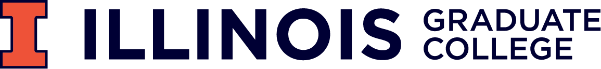 FacultyGraduate studentsGraduate programsPositive & Supportive EnvironmentPositive & Supportive EnvironmentPositive & Supportive EnvironmentFoster the overall wellbeing of students Provide students a safe, supportive environmentInteract ethically and professionally with 
other members of the university community Be responsive and receptive to students’ requests for academic feedback and professional advice	Interact ethically and professionally with 
other members of the university community Seek guidance when feedback is neededCommunicate about needs and concerns regarding academic and professional progressFoster the wellbeing of students Provide students a safe, supportive environmentInteract ethically and professionally with 
other members of the university community Connect students with appropriate 
university offices and resourcesHelp resolve student problems and conflictsAcademic SuccessAcademic SuccessAcademic SuccessGuide students in developing academic and research skillsConvey clear expectations for academic and research progressProvide timely, constructive feedback and 
periodic evaluationsEvaluate students’ performance fairly and objectivelyPromote students’ timely academic and research progressAdvise students on requirements for academic integrity, responsible conduct of research and other relevant policiesBe receptive to academic and research direction and feedback from advisers Take responsibility for knowing and fulfilling 
degree requirementsTake responsibility for knowing and executing ethical, professional normsUnderstand and follow department, Graduate College and university policies, including academic integrity, student conduct and responsible conduct of researchProvide information about degree requirements, academic policies and expectationsShare information about fellowships, 
awards and other academic opportunitiesMonitor student academic progress, providing at least yearly evaluations and communicating these with studentsCareer DevelopmentCareer DevelopmentCareer DevelopmentFoster the professional development of students to prepare for a wide range of future employment optionsAssist students in achieving their career goalsEncourage engagement in professional communities and meetings to foster potential career opportunitiesAdvise students regarding the ethics of their professionIdentify professional development needs and pursue appropriate opportunitiesTake initiative for career exploration and the job searchPromote student engagement in professional development programsFoster the professional development of students to prepare for a wide range of future employment optionsDirect students to resources that can help them pursue and succeed in their careers of choice